Dons Vous souhaitez faire un don.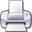 Pour tout don, un reçu, vous sera envoyé avant déclaration d’impôt. Imprimez, complétez puis envoyez ce formulaire, accompagné d'un chèque à l'ordre : VERN TIERS MONDE, à l’adresse ci-dessous.
VERN TIERS MONDELE PEILLAC35770 VERN SUR SEICHE 
 Vos coordonnées
Civilité : Mme, Melle, M.
Nom : . . . . . . . . . . . . . . . . . . . . . . . . . . . . . . Prénom : . . . . . . . . . . . . . . . . . . . . . . . . . . . . . . . . 
Adresse : . . . . . . . . . . . . . . . . . . . . . . . . . . . . . . . . . . . . . . . . . . . . . . . . . . . . . . . . . . . . . . . . . . .
. . . . . . . . . . . . . . . . . . . . . . . . . . . . . . . . . . . . . . . . . . . . . . . . . . . . . . . . . . . . . . . . . . . . . . . . . .
. . . . . . . . . . . . . . . . . . . . . . . . . . . . . . . . . . . . . . . . . . . . . . . . . . . . . . . . . . . . . . . . . . . . . . . . . .
Code Postal : . . . . . . . . . . . . . . . . Ville : . . . . . . . . . . . . . . . . . . . . . . . . . Pays : . . . . . . . . . . . . . . .
Téléphone : . . . . . . . . . . . . . . . . . . . . . . Email : . . . . . . . . . . . . . . . . . . . . . . . . . . . . . . . . . . . . . . 
 
Votre don
- Je souhaite faire un don de . . . . . . . . . . . . . €  à L’association Vern tiers monde
- Mon don sera affecté : à l'ensemble des programmes de l'association.POUR UN REPAS POUR  280 ENFANTS AINA POUR L’AIDE AU FONCTIONNEMENT DE L’ECOLE AINA POUR L’AIDE AU FONCTIONNEMENT DE L’ORPHELINAT AVOTRA  POUR L’AIDE A LA CONSTRUCTION DE LA FERME ECOLE POUR LA SCOLARITE D’ENFANTS AU CAMEROUN  

Par chèque (à l'ordre de Association VERN TIERS MONDE)Signature :